北京师范大学心理学部应用心理专业硕士（MAP）学业奖学金评选办法（试行）（2022年11月）为全面、客观、公正地对应用心理专业硕士的学业表现进行综合评价，充分调动应用心理专业硕士研究生学习积极性，根据《北京师范大学研究生奖助学金设立方案》（师校发[2014]31号），北京师范大学2021年研究生奖学金实施方案等相关规定等文件精神，结合MAP项目实际，特制定本办法。一、参评对象本办法适用对象为心理学部应用心理专业硕士（MAP）二年级在读研究生。定向生、非定向生均可参评，颁发荣誉证书和奖学金。有以下情况之一者取消本年度参评资格：违反校规校纪受到处分者；在学术研究中有弄虚作假行为者；学位必修课程有不及格科目者(含专业必修和公共必修)；在科研工作、实验、教学辅助工作中造成严重事故或重大损失者；其他有损学校、心理学部、MAP中心荣誉、声誉等行为者；处于休学、保留学籍者。复学同学参照各所在方向学分最低标准要求。二、奖项设置及金额应用心理专业硕士（MAP）研究生学业奖学金共设立四等（特等、一等、二等、三等），各方向分开评选。其中一等按总人数的40%评定，奖金额为6000元/人，二等按45%评定，奖金额为3000元/人，三等按13%评定，奖金额为1500元/人。特等奖学金每个方向1个名额，奖金额为10000元/人；每个方向加权平均成绩前三名可自荐申请特等学业奖学金，评选方式视材料情况而定。三、评选依据学业奖学金采取学年度考评制，考察期限原则上为第一学年9月1日至第二学年12月中旬。评选依据为学生学业成绩（加权平均成绩）在本专业方向内的排名。每个学生至少提供28学分以上（≥28学分）的加权参评成绩，总学分数未能达到28学分的同学不参加评选。，保留两位小数计入学业奖学金的课程为MAP中心开设的本方向培养方案中的公共必修课（必选）、专业必修课（必选），及本方向培养方案中的专业选修课（参评学生可选择成绩较高的科目参评）。具体课程详见附件。非MAP中心开设的本方向培养方向之外的课程，如修读的学硕及其他院系、学校开设的选修课不计入加权平均分。有以下情况对于本年度评优等级进行降级评选：选修课程有不及格科目者(含MAP中心开设的专业选修课以及学生选修的非MAP中心开设的学硕以及其他院系、校选修课)注：因不可抗力（如意外伤害、重大疾病）等因素导致的不影响评奖等级，需提交证明材料。四、评选要求学生应在规定时间内完整、规范、严谨地提交参评所需材料。在规定时间内不能完整提交相关资料的，视为自动放弃参评学业奖学金资格，不予补评。若出现伪造证明材料、伪造导师或责任人签名等学术不端行为，取消参评资格，情节严重者根据学校相应要求给予纪律处分。五、本办法的最终解释权归心理学部MAP教育中心。附件：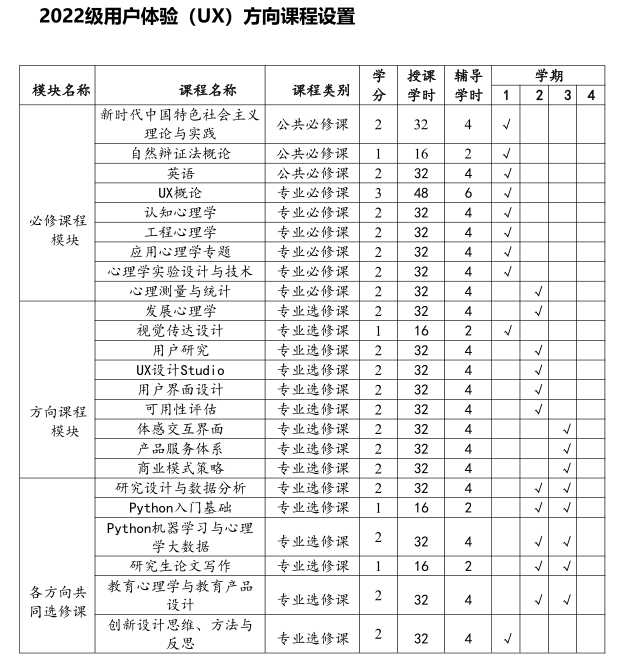 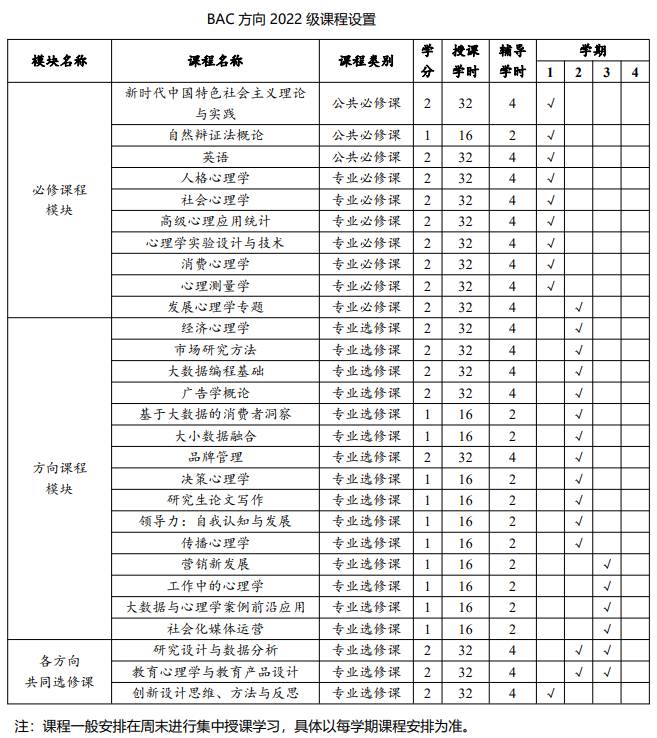 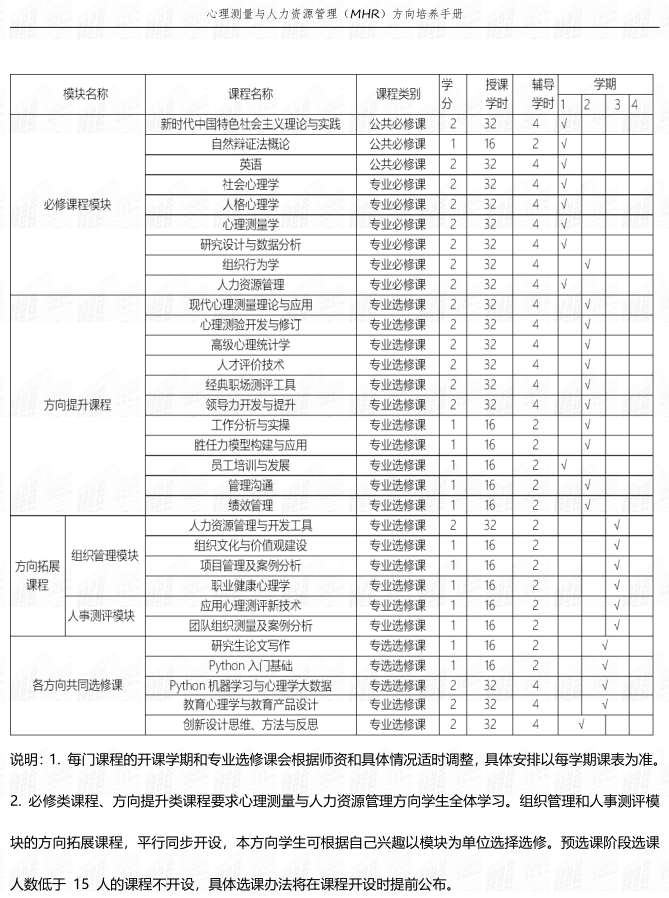 2022级心理与行为大数据方向课程设置说明：每门课程的开课学期和专业选修课会根据师资和具体情况适时调整，具体安排以每学期课表为准。2022 级临床与咨询心理方向课程设置（北京）2022 级临床与咨询心理方向课程设置（北京）2022 级临床与咨询心理方向课程设置（北京）2022 级临床与咨询心理方向课程设置（北京）2022 级临床与咨询心理方向课程设置（北京）2022 级临床与咨询心理方向课程设置（北京）2022 级临床与咨询心理方向课程设置（北京）2022 级临床与咨询心理方向课程设置（北京）2022 级临床与咨询心理方向课程设置（北京）2022 级临床与咨询心理方向课程设置（北京）模块名称课程名称课程类别学
分授课
学时辅导
学时学期学期学期学期模块名称课程名称课程类别学
分授课
学时辅导
学时1234必修课程模块新时代中国特色社会主义理论与实践公共必修课2324√必修课程模块自然辩证法概论公共必修课1162√必修课程模块英语公共必修课2324√必修课程模块发展心理学专题专业必修课2324√必修课程模块社会心理学专业必修课2324√必修课程模块心理测量学专业必修课2324√必修课程模块心理病理学专业必修课3486√必修课程模块心理咨询的理论和技术专业必修课3486√必修课程模块心理咨询过程与方法专业必修课3486√必修课程模块心理咨询伦理专业必修课1162√必修课程模块心理咨询研究方法概论专业必修课2324√方向课程模块短程心理动力咨询专业选修课2324√方向课程模块认知行为治疗理论与实务专业选修课2324√方向课程模块家庭治疗理论与实务专业选修课2324√方向课程模块团体咨询专业选修课2324√方向课程模块后现代心理咨询专业选修课1162√方向课程模块心理咨询中的多元文化专业选修课1162√√方向课程模块生涯发展与辅导专业选修课2324√√方向课程模块儿童心理学问题诊断与干预专业选修课2324√√方向课程模块心理危机干预专业选修课1162√√方向课程模块箱庭治疗专业选修课2324√各方向共同选修课研究设计与数据分析专业选修课2324√√各方向共同选修课Python 入门基础专业选修课1162√√各方向共同选修课Python 机器学习与心理学大数据专业选修课2324√√各方向共同选修课研究生论文写作专业选修课1162√√各方向共同选修课教育心理学与教育产品设计专业选修课2324√√各方向共同选修课创新设计思维、方法与反思专业选修课2324√2022 级临床与咨询心理方向课程设置（珠海）2022 级临床与咨询心理方向课程设置（珠海）2022 级临床与咨询心理方向课程设置（珠海）2022 级临床与咨询心理方向课程设置（珠海）2022 级临床与咨询心理方向课程设置（珠海）2022 级临床与咨询心理方向课程设置（珠海）2022 级临床与咨询心理方向课程设置（珠海）2022 级临床与咨询心理方向课程设置（珠海）2022 级临床与咨询心理方向课程设置（珠海）2022 级临床与咨询心理方向课程设置（珠海）模块名称课程名称课程类别学
分授课
学时辅导
学时学期学期学期学期模块名称课程名称课程类别学
分授课
学时辅导
学时1234必修课程模块新时代中国特色社会主义理论与实践公共必修课2324√必修课程模块自然辩证法概论公共必修课1162√必修课程模块英语公共必修课2324√必修课程模块发展心理学专题专业必修课2324√必修课程模块社会心理学专业必修课2324√必修课程模块心理测量学专业必修课2324√必修课程模块心理病理学专业必修课3486√必修课程模块心理咨询的理论和技术专业必修课3486√必修课程模块心理咨询过程与方法专业必修课3486√必修课程模块心理咨询伦理专业必修课1162√必修课程模块心理咨询研究方法概论专业必修课2324√方向课程模块短程心理动力咨询专业选修课2324√方向课程模块认知行为治疗理论与实务专业选修课2324√方向课程模块家庭治疗理论与实务专业选修课2324√方向课程模块团体咨询专业选修课2324√方向课程模块后现代心理咨询专业选修课1162√方向课程模块心理咨询中的多元文化专业选修课1162√√方向课程模块生涯发展与辅导专业选修课2324√√方向课程模块儿童心理学问题诊断与干预专业选修课2324√√方向课程模块心理危机干预专业选修课1162√√方向课程模块箱庭治疗专业选修课2324√模块名称课程名称课程类别学分授课学时学期学期学期学期模块名称课程名称课程类别学分授课学时1234公共必修课新时代中国特色社会主义理论与实践公共必修课232√公共必修课自然辩证法概论公共必修课116√公共必修课英语公共必修课232√专业必修课数据挖掘方法与应用专业必修课232√专业必修课Python心理学编程进阶专业必修课232√专业必修课人类发展与教育实践专业必修课232√专业必修课研究设计与数据分析专业必修课232√专业必修课人格研究与应用前沿专业必修课232√专业必修课心理测量与评估专业必修课232√专业选修课数据科学基础专业选修课232√专业选修课网络舆情大数据分析专业选修课232√专业选修课数据爬取、清洗与分析专业选修课116√专业选修课心理学高级实验技术专业选修课116√专业选修课数据可视化设计与实践专业选修课116√专业选修课高级心理应用统计专业选修课232√专业选修课人工智能在心理学中应用专业选修课232√专业选修课心理学中的情感计算专业选修课232√专业选修课复杂网络分析专业选修课232√专业选修课社会心理与行为大数据专业选修课232√专业选修课研究生论文写作专业选修课116√专业选修课数字化时代下组织和个人发展升级专业选修课116√